Первичная организация общественного объединения «Белая Русь» СОАО «Коммунарка»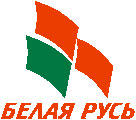 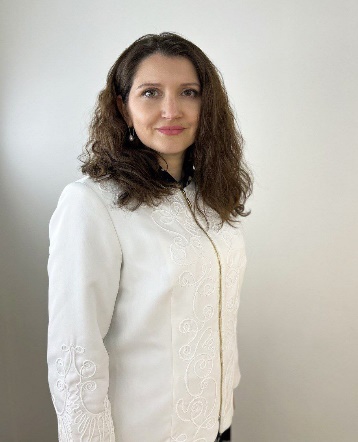 КИРЕЕВАВера ПетровнаПредседатель первичной организации ОО «Белая Русь»ЯКОВЧИЦЕкатеринаАлександровнаСекретарь первичной организации  ОО «Белая Русь»